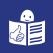 Übersetzer:  Frank Breitfeld, GWW 2014,	Prüfer:  Yvonne Ludwig, Hannelore Holtz, Katrin Göbel, Thomas Winter und verschiedene Testgruppen, GWW 2014Bilder:  © Lebenshilfe für Menschen mit geistiger Behinderung Bremen e. V., Illustrator Stefan Albers, Atelier Fleetinsel 2013              Hinweis: Diese Fassung dient der Erläuterung. Rechtsgrundlage bleibt die Originalfassung.  Werkstatt-Ordnung in leichter Sprache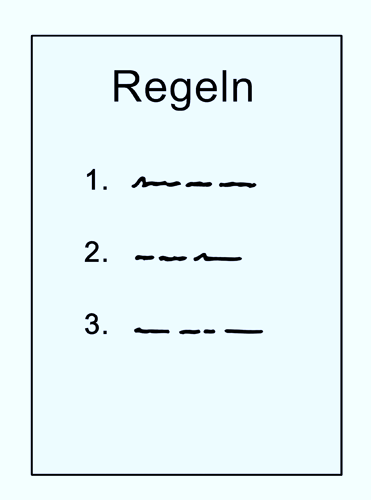 Wer ist für Sie zuständig?Wer ist für Sie zuständig?Sie haben einen ChefEr gibt Ihnen die AufgabenEr ist Ihr Bezugs-Gruppenleiter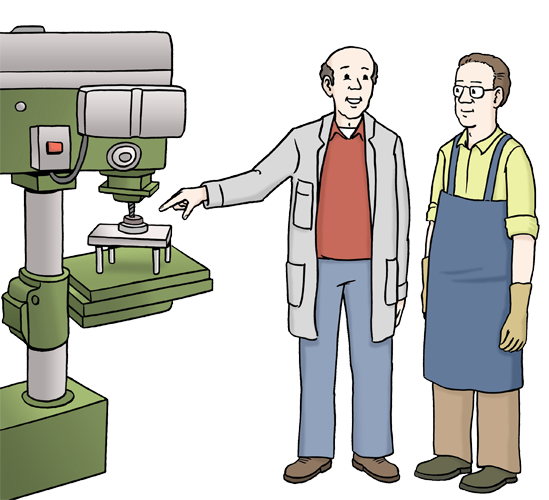 Wie sind Arbeitszeit und Pausen?Wie sind Arbeitszeit und Pausen?Die Arbeits-Zeit in Ihrer Gruppe regelt der Abteilungs-LeiterDie Frühstücks-Pause hat 15 MinutenDie Mittags-Pause hat 30 Minuten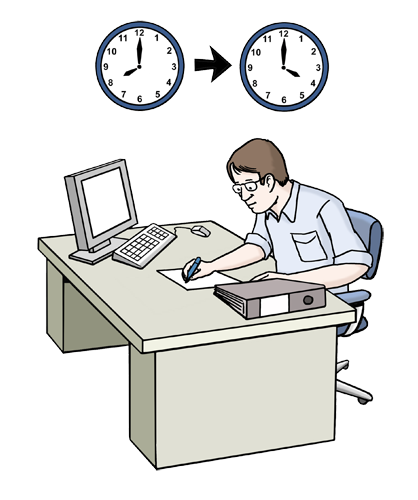 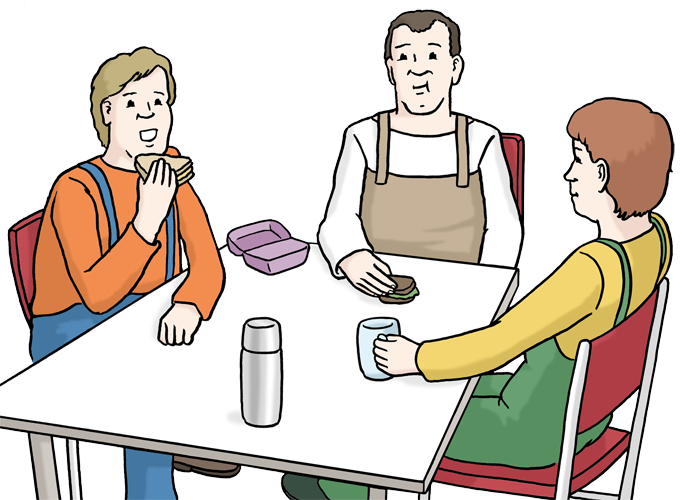 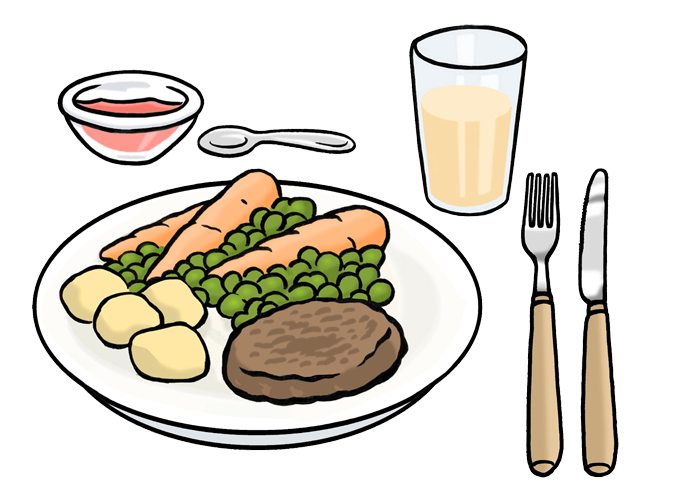 Wenn Sie nicht anwesend sind?Wenn Sie nicht anwesend sind?Urlaub planen Sie mit Ihrem GruppenleiterWenn Sie krank sind geben Sie den Kranken-Schein an Ihren Gruppenleiter Dafür haben Sie 3 Tage  Zeit Wenn Sie nicht kommen informieren Sie Ihren Gruppenleiter bis 8 Uhr Wenn Sie nicht kommen melden Sie den Fahrdienst abWenn Sie wieder kommen melden Sie den Fahrdienst an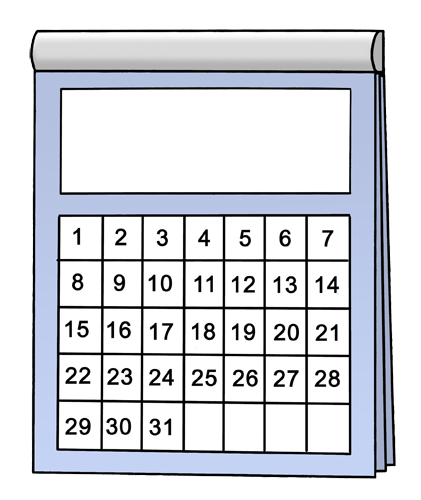 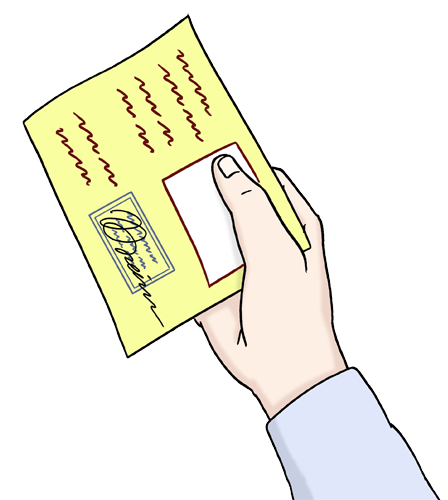 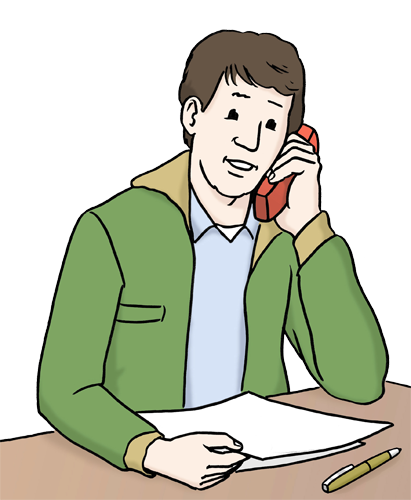 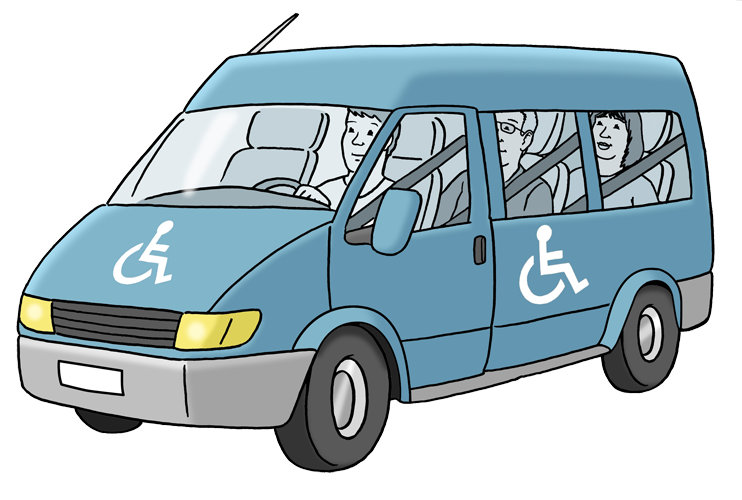 Was melden Sie unbedingt?Was melden Sie unbedingt?Ihre neue Adresse Ihre neue Telefon-Nummer Ihre Heirat Ihren neuen gesetzlichen Betreuer Ihre neuen Medikamente Ihre neue Konto-Nummer Und andere wichtige Änderungen 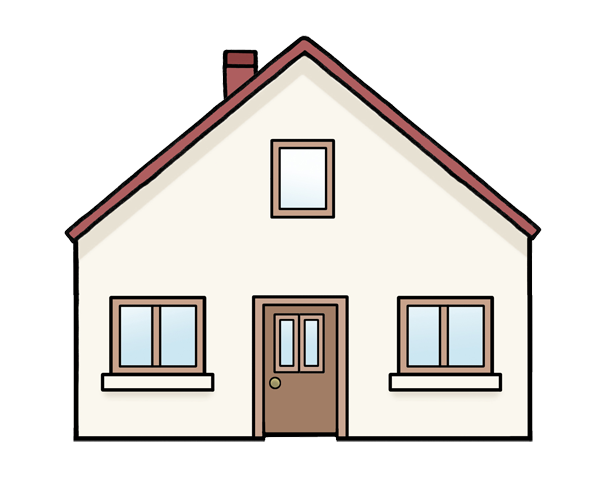 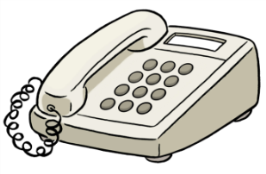 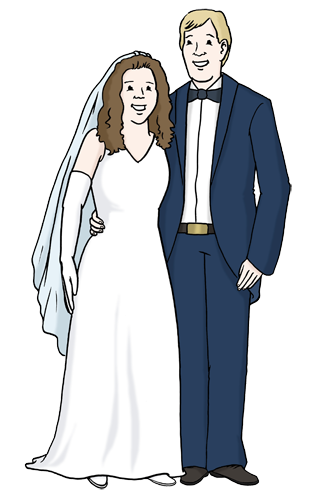 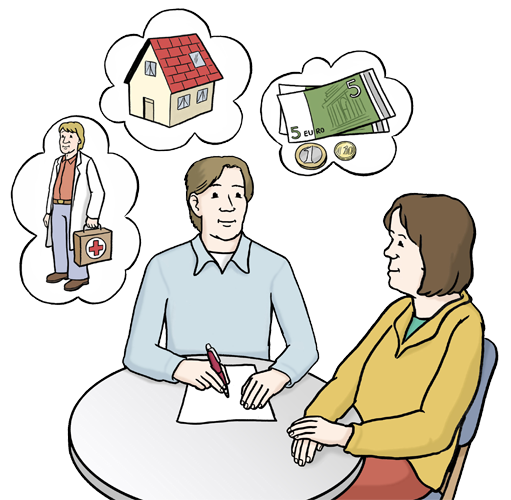 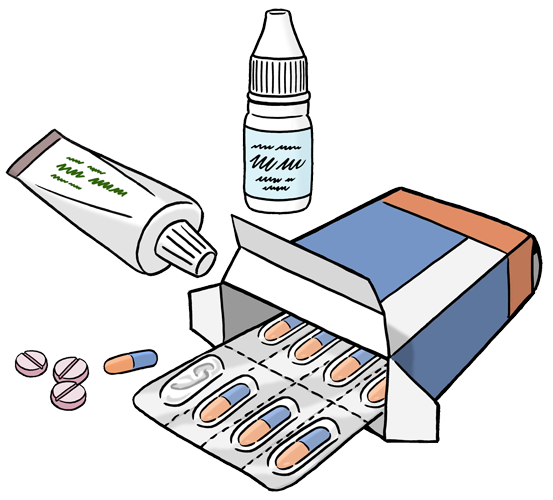 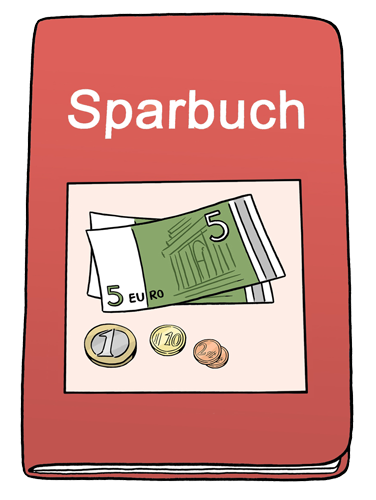 Wie gehen Sie mit Arbeits-Mitteln um?Wie gehen Sie mit Arbeits-Mitteln um?Sie behandeln Material und Arbeits-Gerät sorgsamSie machen nichts kaputtSie melden Schäden 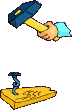 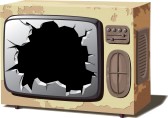 Was machen Sie mit Ihren Sachen?Was machen Sie mit Ihren Sachen?Sie bringen nur wenig Geld mitSie schließen Ihre Sachen und Geld einVerlust ersetzt die Werkstatt nicht 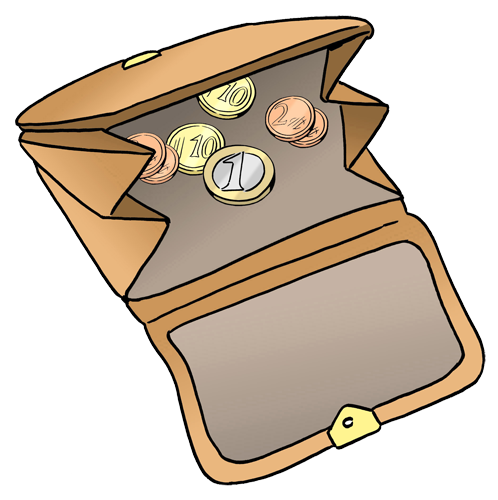 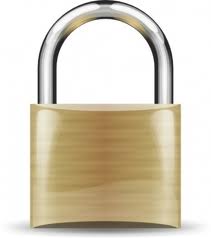 Wie gehen Sie mit Anderen um?Wie gehen Sie mit Anderen um?Sie sind immer friedlich Sie sind pünktlich Sie bleiben in der WerkstattSie gehen nur raus wenn der Gruppenleiter zustimmt 		×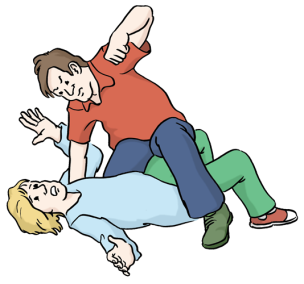 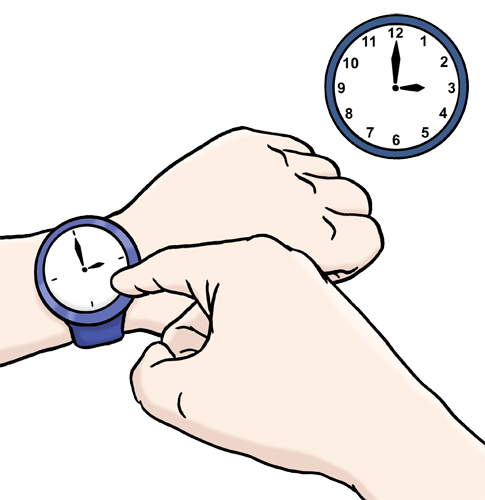 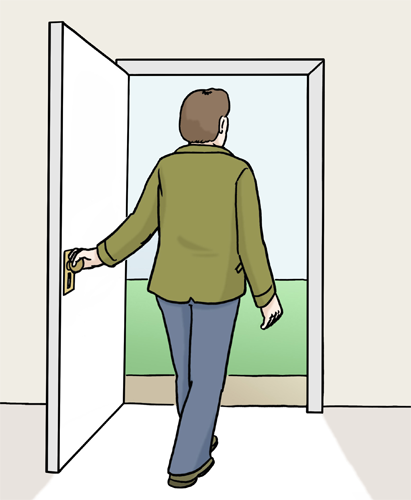 Was ist verboten?Was ist verboten?Rauchen ist in der Werkstatt verboten Raucher gehen in Raucher-EckenDort ist Rauchen erlaubtAlkohol und Drogen sind verboten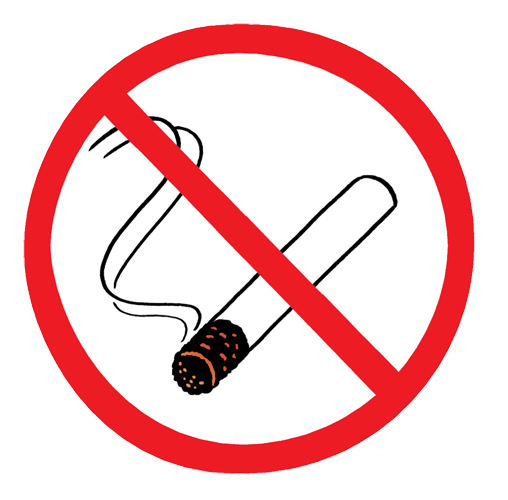 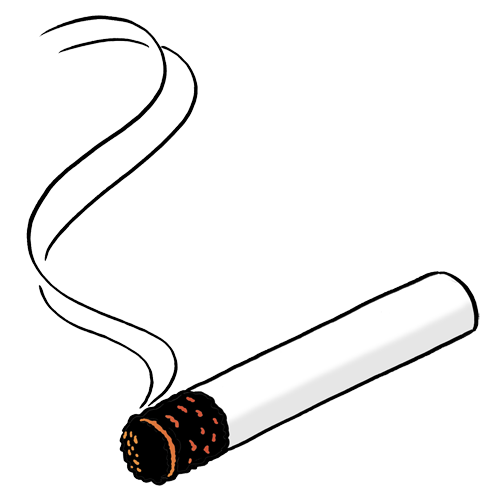 × 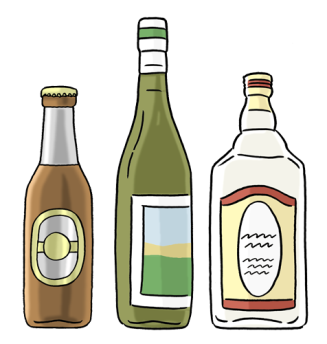 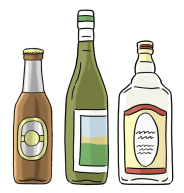 Ordnung und Arbeitsschutz sind wichtigOrdnung und Arbeitsschutz sind wichtigSie legen Arbeits-Gerätesauber wegSie halten Ordnung und Sauberkeitam Arbeits-Platz Sie tragen geeignete Kleidungbei der ArbeitArbeits-Schutz-Kleidung gibt Ihnen die WerkstattKopf-Hörer und Ohr-Hörersind bei der Arbeit verbotenSie hören Musik nur wenn es erlaubt wirdVerlorene Handys werden nicht ersetztFundsachen geben Sie beim Gruppenleiter abMelden Sie einen Unfall 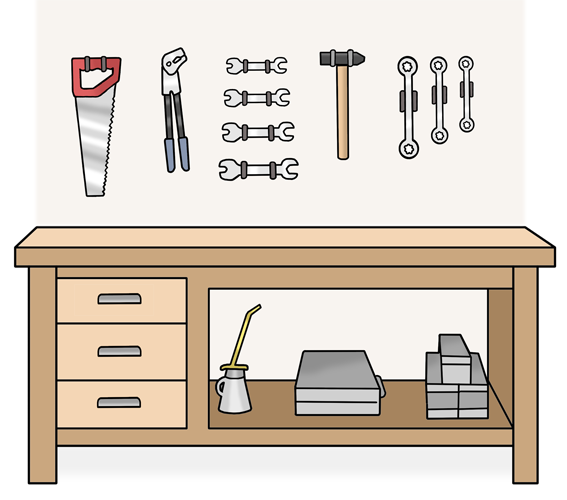 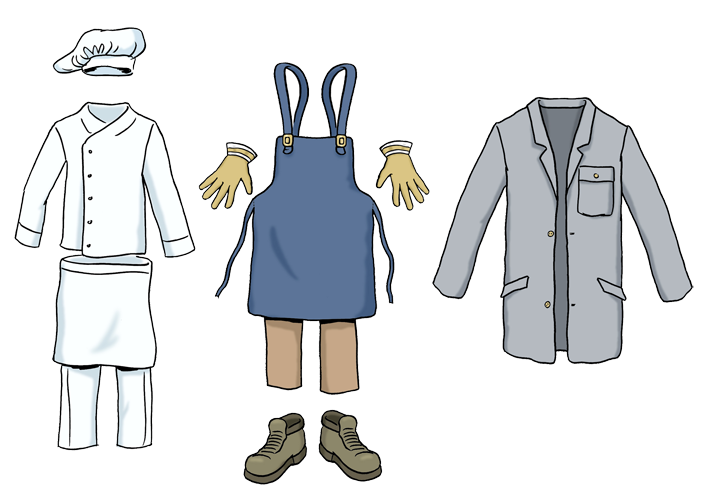 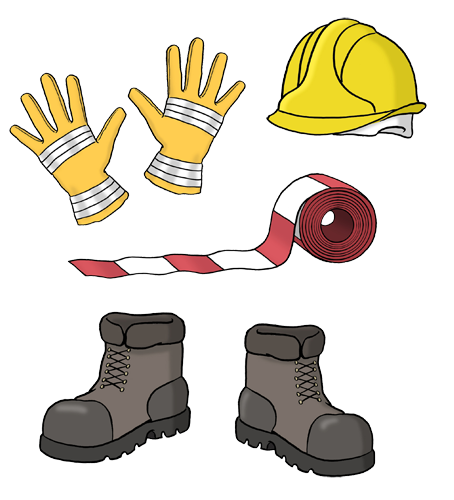 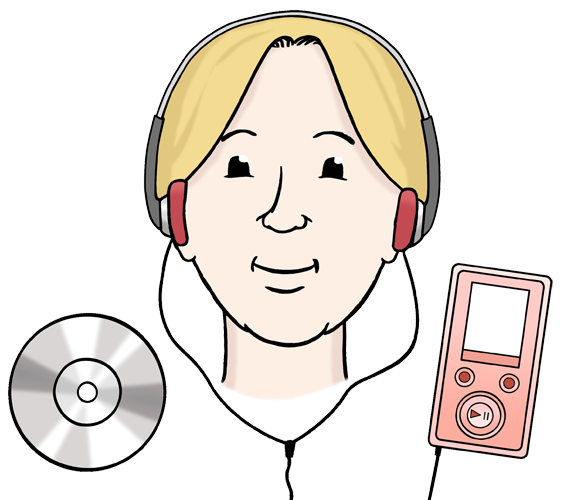 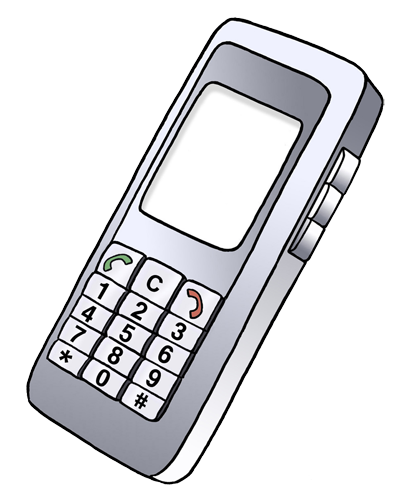 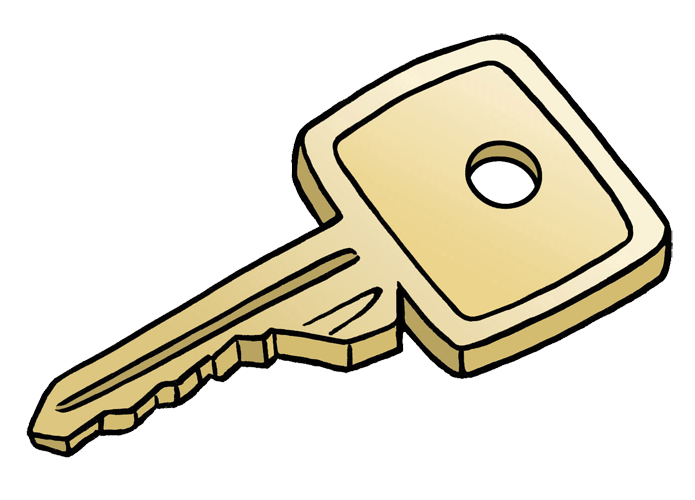 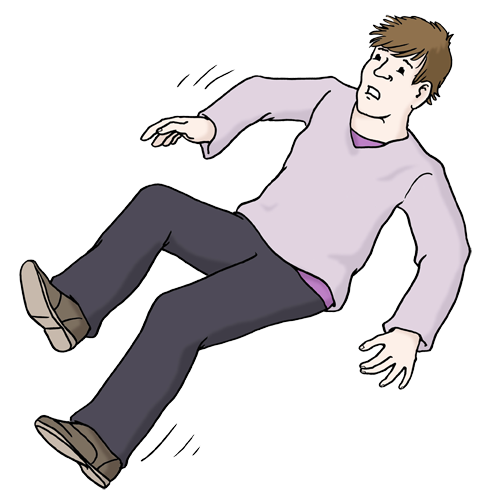 Sie nehmen an Unter-Weisungen teil zum Arbeits-Schutzzum Brand-Schutz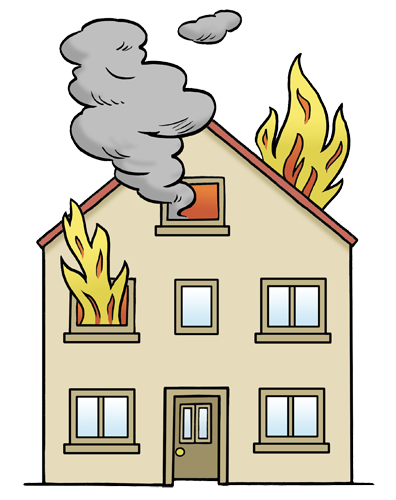 